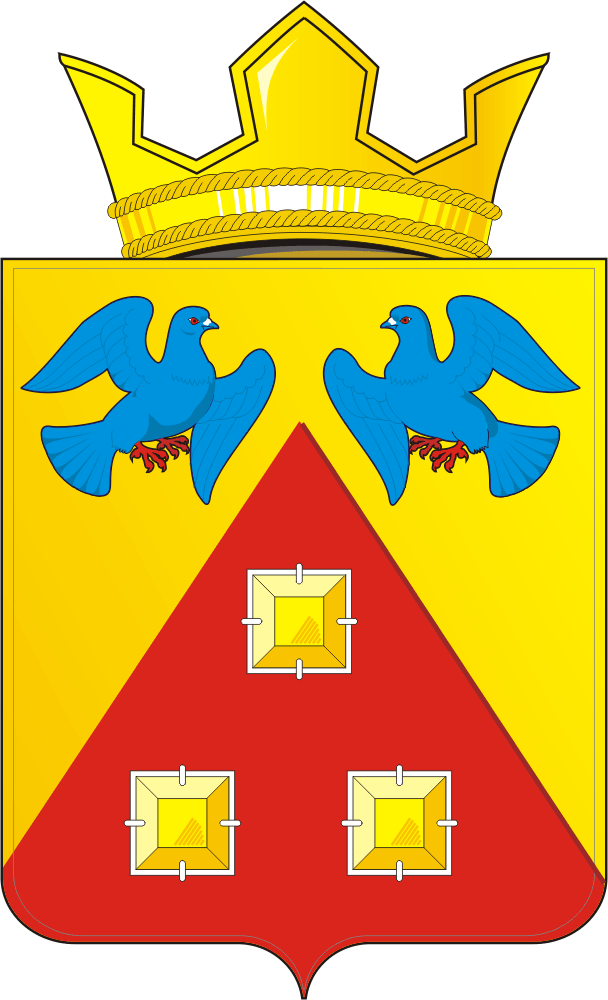 КОНТРОЛЬНО – СЧЕТНЫЙ  ОРГАН«СЧЕТНАЯ ПАЛАТА»МУНИЦИПАЛЬНОГО  ОБРАЗОВАНИЯ САРАКТАШСКИЙ  ПОССОВЕТ  САРАКТАШСКОГО РАЙОНА ОРЕНБУРГСКОЙ ОБЛАСТИ462100, Оренбургская область, п.Саракташ, ул.Свердлова/Депутатская, 5/5, тел. (35333) 6-11-97 E-mail: lan-ksp@mail.ru______________________________________________________________           « 25 » февраля 2022 г.                                                                                             № 1    Отчет о результатах контрольного мероприятия по вопросу целевого и эффективного использования бюджетных средств, выделенных в 2021 году на реализацию муниципальной программы «Переселение граждан Саракташского поссовета из аварийного жилищного фонда» на 2019-2025 годы» Основание для проведения проверки: пункт 1.3 плана работы контрольно-счетного органа «Счетная палата» муниципального образования Саракташский поссовет на 2022 год, распоряжение председателя контрольно-счетного органа «Счетная палата» муниципального образования Саракташский поссовет от 28.01.2022 №1-р «О проведении контрольного мероприятия «Проверка целевого и эффективного использования бюджетных средств, выделенных в 2021 году на реализацию муниципальной программы  «Переселение граждан Саракташского поссовета из аварийного жилищного фонда» на 2019-2025 годы» Предмет проверки: мероприятия муниципальной подпрограммы по обеспечению благоустроенным жильем граждан, проживающих в аварийном жилом фонде; мероприятие по приобретению квартир на первичном (вторичном) рынке жилья для различных категорий граждан; муниципальные контракты; платежные и иные первичные документы; иные документы, подтверждающие выполнение мероприятий в рамках муниципальной программы. Цель проверки: целевое и эффективное использование бюджетных средств, направленных на реализацию мероприятий программы «Переселение граждан Саракташского поссовета из аварийного жилищного фонда» за период с 01.01.2021-31.12.2021 г.Объект проверки: Администрация муниципального образования Саракташский поссовет Проверяемый период: 2021 годСроки проведения проверки:  с 01 февраля 2022 года по 22 февраля 2022 года.Ответственный исполнитель: председатель контрольно-счетного органа  «Счетная палата» муниципального образования Саракташский поссовет – Л.А. Никонова         Перечень законодательных и нормативных правовых актов, используемых при проведении проверки:Гражданский кодекс Российской Федерации (далее – ГК РФ);Бюджетный кодекс Российской Федерации (далее БК РФ);Жилищный кодекс Российской Федерации (далее – ЖК РФ);Федеральный закон Российской Федерации от 06.10.2003г. №131-ФЗ «Об общих принципах организации местного самоуправления в Российской Федерации»;        Федеральный закон от 21.07.2007г. №185-ФЗ «О Фонде содействия реформированию жилищно-коммунального хозяйства»;         Постановление Правительства РФ от 28.01.2006 N47 (ред. от 27.07.2020) «Об утверждении Положения о признании помещения жилым помещением, жилого помещения непригодным для проживания, многоквартирного дома аварийным и подлежащим сносу или реконструкции, садового дома жилым домом и жилого дома садовым домом»;Постановление администрации муниципального образования Саракташский поссовет от 20.03.2019г. №83/1-п  «Об утверждении муниципальной адресной программы «Переселение граждан Саракташского поссовета из аварийного жилищного фонда» на 2019-2025 годы» с изменениями;Решение Совета депутатов муниципального образования Саракташский поссовет « О бюджете муниципального образования Саракташский поссовет на 2021 год и плановый период 2022 и 2023 годов» с изменениями.На основании Распоряжения от 28.01.2022г. №1-р председателем контрольно-счетного органа «Счетная палата» муниципального образования Саракташский поссовет Никоновой Л.А. проведено контрольное мероприятие  «Проверка целевого и эффективного использования бюджетных средств, выделенных в 2021 году на реализацию муниципальной адресной программы  «Переселение граждан Саракташского поссовета из аварийного жилищного фонда» на 2019-2025 годы». Общие сведения:Муниципальная адресная программа «Переселение граждан Саракташского поссовета из аварийного жилищного фонда» на 2019-2025 годы» (далее – Программа) утверждена постановлением администрации муниципального образования Саракташский поссовет от 20.03.2019г. №83/1-п с последующими изменениями. Администрацией Саракташского поссовета были внесены изменения в Программу 4 раза – дата последнего внесения изменений (постановление администрации Саракташского поссовета от 08.11.2021г. №404-п «О внесении изменений в постановление администрации МО Саракташский поссовет №83/1-п от 20.03.2019г. «Об утверждении муниципальной адресной Программы «Переселение граждан Саракташского поссовета из аварийного жилищного фонда на 2019-2025годы». Во исполнения Указа Президента Российской Федерации от 07.05.2018 года №204 «О национальных целях и стратегических задачах развития Российской Федерации на период до 2024 года» срок реализации программы сократился с 2025 года до 2023 года.Программа разработана в рамках реализации Федерального закона от 21 июля 2007 года №185-ФЗ «О Фонде содействия реформированию жилищно-коммунального хозяйства» для предоставления финансовой поддержки Фонда содействия реформированию жилищно-коммунального хозяйства муниципальному образованию Саракташский поссовет, выполнившему условия реформирования жилищно-коммунального хозяйства согласно статье 14 Закона о Фонде.        Ответственным исполнителем Программы является администрация муниципального образования Саракташский поссовет.         Основными целями Программы являются:         - обеспечение устойчивого сокращения непригодного для проживания жилищного фонда;         - создание безопасных и благоприятных условий проживания граждан; - переселение граждан из многоквартирных домов, признанных до 1 января 2017 года в установленном порядке аварийными и подлежащими сносу в связи с физическим износом в процессе их эксплуатации;- непрерывное планирование, заблаговременное проведение мероприятий, направленных на информирование граждан и согласование с ними способов и иных условий переселения из аварийного жилищного фонда;- эффективность использования бюджетных средств, в том числе полученных за счет средств Фонда, выбор наиболее экономически эффективных способов реализации Программы с учетом обеспечения прав и законных интересов переселяемых граждан;        Задачами Программы являются:   - привлечение финансовой поддержки за счет средств Фонда содействия реформированию жилищно-коммунального хозяйства (далее – Фонд); - реализация механизмов переселения граждан из непригодного для проживания жилищного фонда, обеспечивающих соблюдение их жилищных прав, установленных законодательством РФ;        - регулирование отношений между Фондом и муниципальным  образованием Саракташский поссовет.           Срок реализации Программы определен 2019 – 2023 годы.        Программа реализуется в 4 этапа (этап 2019 года, 2020 года, 2021 года,  2022 года).           В данную программу включены  5 (пять) многоквартирных домов (далее МКД), признанных до 1 января 2017 года в установленном порядке аварийными и подлежащими сносу в связи с физическим износом в процессе их эксплуатации с указанием их основных характеристик, расположенные по адресу: ул.Вокзальная, 32; ул.Вокзальная, 34; пер.Железнодорожный, 28; ул.Красноармейская, 97; ул.Лесная, 1б.        До 31 декабря 2023 года из аварийного жилищного фонда с учетом поддержки Фонда должно быть переселено 131 человек, проживающих в МКД, признанных в установленном порядке аварийными. Общая площадь ликвидированного жилищного фонда должна составить 2 060,80 кв.м.В ходе контрольного мероприятия установлено следующее:Анализ выполнения программного мероприятия по обеспечению благоустроенным жильем граждан, проживающих в аварийном жилом фонде.        По этапу 2021 года предусмотрены мероприятия по переселению граждан из 2-х МКД, расположенных по адресу: Оренбургская область, Саракташский район, п.Саракташ, ул.Вокзальная, 32; ул.Вокзальная, 34.        Для изучения вопроса проверки были предоставлены акты обследования 2-х МКД, в которых установлена степень износа, с заключениями об оценке соответствия помещения (многоквартирного дома) требованиям, установленным в Положении о признании помещения жилым помещением, жилого помещения непригодным для проживания, многоквартирного дома аварийным и подлежащим сносу или реконструкции, садового дома жилым домом и жилого дома садовым домом.          Межведомственной комиссией назначенной постановлением главы муниципального образования Саракташский поссовет 18.11.2009г. №195-п во исполнении постановления Правительства Российской Федерацией от 28.01.2006г. №47 «Об утверждении Положения о признании помещения жилым помещением, жилого помещения непригодным для проживания, многоквартирного дома аварийным и подлежащим сносу или реконструкции, садового дома жилым домом и жилого дома садовым домом» (далее – Положение) были произведены обследования многоквартирных жилых домов, расположенных по адресу: Оренбургская область, Саракташский район, п.Саракташ, ул.Вокзальная, д.32; ул.Вокзальная, д.34 с составлением соответствующих актов. В соответствии с п.44 Положения составление акта обследования помещения, заключения об оценке соответствия помещения (многоквартирного дома) требованиям, установленным в Положении о признании помещения жилым помещением, жилого помещения непригодным для проживания и многоквартирного дома аварийным и подлежащим сносу и реконструкции основывалось исключительно на результатах, изложенных в заключении специализированной организации, проводящей обследование.        По результатам обследования домов, расположенных по вышеуказанным адресам межведомственной комиссией выданы заключения о признании этих домов аварийными и подлежащими сносу: ул.Вокзальная, д.34 – заключение о признании жилого помещения пригодным (непригодным) для постоянного проживания от 25.06.2015г. (экспертное заключение ЗАО «НПП «Энергоаудит» от 26.03.2015г.). ул.Вокзальная, 32 – заключение о признании жилого помещения пригодным (непригодным) для постоянного проживания от 22.09.2015г. (экспертное заключение ЗАО «НПП «Энергоаудит» от 25.08.2015г.).         Постановлением администрации МО Саракташский поссовет от 30.06.2015г. №299/1-п многоквартирный жилой дом по адресу: Оренбургская область, Саракташский район, п.Саракташ, ул.Вокзальная, д.34 признан аварийным.        Постановлением администрации МО Саракташский поссовет от 25.09.2015г. №499-п многоквартирный жилой дом по адресу: Оренбургская область, Саракташский район, п.Саракташ, ул.Вокзальная, д.32 признан аварийным.Перечень обследованных многоквартирных аварийных домов, признанных непригодными для проживания, этап 2021 года соответствует Приложению №1 Программы и Приложению №1 областной адресной программы «Переселение граждан из аварийного жилищного фонда Оренбургской области» на 2019-2023 годы», утвержденной постановлением Правительства Оренбургской области от 20.03.2019г. №186-пп (с изменениями от 07.12.2021г.) Таким образом, количество жителей, подлежащих переселению из 2-х аварийных домов в 2021 году, составляет 43 человека, количество расселяемых жилых помещений 21 (частная собственность), из них 10 квартир имеют площади коммунального заселения. Общая расселяемая площадь жилых помещений составляет – 820,70 кв. м.          Счетная палата муниципального образования Саракташский поссовет отмечает, что мероприятия Программы в Саракташском поссовете направлены только на расселение граждан из аварийного жилищного фонда, при этом переселение из ветхого жилья Программой не предусматривается.Анализ объемов финансирования и их расходования на исполнение мероприятий по переселению граждан из аварийного жилищного фондаНа 2021 год, согласно бюджета муниципального образования Саракташский поссовет, утвержденного решением Совета депутатов муниципального образования Саракташский поссовет от 18.12.2020 года № 16 (с изменениями от 25.11.2021 года №67), общая сумма бюджетных ассигнований направленных на реализацию муниципальной программы «Переселение граждан Саракташского поссовета из аварийного жилищного фонда» на 2019-2023 годы» утверждена в сумме 26 939 458,00 рублей: - за счет средств фонда в сумме 23 724 397,00 рублей;- за счет средств областного бюджета 978 632,00 рублей; - за счет средств местного бюджета 2 236 429,00 рублей.Объем финансирования мероприятия Программы согласно паспорту Программы предусмотрен в общей сумме 26 939 458,00 рублей, в том числе:- 23 724 397,00 рублей – средства Фонда;- 978 632,00 рублей – средства областного бюджета;- 2 236 429,00 рублей – средства местного бюджета.        В соответствии с требованиями пункта 2 статьи 179 Бюджетного Кодекса Российской Федерации объем денежных средств местного бюджета, предусмотренный на реализацию мероприятий по переселению, утвержденный решением Совета депутатов муниципального образования Саракташский поссовет соответствует объему, указанному в паспорте Программы.          Постановлением Правительства Оренбургской области от 21.12.2018г. №834-пп «Об утверждении государственной программы «Стимулирование развития жилищного строительства в Оренбургской области» утверждены Правила предоставления субсидий бюджетам муниципальных образований Оренбургской области из областного бюджета в рамках реализации подпрограммы «Переселение граждан из аварийного жилищного фонда Оренбургской области» (далее – Правила), которые предусматривают возможность завершения этапов переселения за счет субсидии на приобретение готовых благоустроенных жилых помещений у застройщика, либо на вторичном рынке жилья, при этом используется среднерыночная стоимость 1 кв.м., сложившаяся в муниципальном образовании. По соглашению с собственниками жилых помещений Правила предусматривают уплату выкупной цены за изымаемые жилые помещения в аварийном фонде.        В соответствии со статьей 139 БК РФ, статьей 16 Закона Оренбургской области от 20.12.2019 года №2010/527-VI-ОЗ «Об областном бюджете на 2020 год и на плановый период 2021 и 2022 годов», постановлением Правительства Оренбургской области от 16.12.2020 года №1104-п «О внесении изменений в постановление Правительства Оренбургской области от 05.03.2020 №115-пп, постановлением Правительства Оренбургской области от 20.06.2016 №430-п «Об утверждении правил предоставления и распределения субсидий из областного бюджета бюджетам муниципальных образований Оренбургской области», правилами предоставления субсидии, утвержденными постановлением Правительства Оренбургской области от 21.12.2018 года №834-пп «Стимулирование развития жилищного строительства в Оренбургской области», областной адресной программой «Переселение граждан из аварийного жилищного фонда Оренбургской области» на 2019-2025 годы», утвержденной постановлением Правительства Оренбургской области от 20.03.2019 №186-пп между Министерством строительства, жилищно-коммунального, дорожного хозяйства и транспорта Оренбургской области и администрацией муниципального образования Саракташский поссовет заключено Соглашение от 29.12.2020г. №528-с и дополнительные соглашения от 11.02.2021 №1, от 17.03.2021г. №2, от 08.06.2021г. №3, от 26.07.2021г. №4, от 08.11.2021г. №5 о предоставление субсидии из областного бюджета бюджету муниципального образования Саракташский поссовет Саракташского района на обеспечение мероприятий по переселению граждан из аварийного жилищного фонда  в 2021 году в размере 24 703 029,00 рублей, в том числе: средства Фонда – 23 724 397,00 рублей и средства областного бюджета – 978 632,00 рублей.        Субсидия предоставляется в размере, определенном исходя из уровня софинансирования от уточненного общего объема бюджетных ассигнований, предусмотренных в бюджете Саракташского поссовета.          Размер субсидии, предоставляемой из областного бюджета в соответствии с настоящим Соглашением, составляет 99,96% от общего объема бюджетных ассигнований, предусмотренных на финансирование мероприятий по переселению граждан Саракташского поссовета из аварийного жилищного фонда. Местный бюджет составляет 0,04%.         Сумма в 24 703 029,00 рублей исчислена исходя из средней рыночной стоимости 1 кв. м жилого помещения (квартиры), расположенного в МО Саракташский поссовет, по состоянию на 21.01.2021г. в размере 30 112,00 рублей на основании экспертного заключения от 21.01.2021г. №092-09-00069, выданного Союзом «Торгово – промышленная палата Оренбургской области» и количества общей площади расселяемых жилых помещений в размере 820,7 кв.м.        Кассовые расходы местного бюджета муниципального образования Саракташский поссовет 2021 года на реализацию мероприятий Программы составляют: 26 939 458,00 рублей, в том числе:- за счет средств Фонда – 23 724 397,00 рублей;- за счет средств областного бюджета – 978 632,00 рублей;- за счет средств местного бюджета – 2 236 429,00 рублей, где 9 888,00 рублей в рамках Соглашения от 29.12.2020г. №528-с и 2 226 541,00 рублей денежные средства на оплату дополнительно приобретаемой площади жилых помещений сверх площади отселения.  Этап 2021 года Программы переселения (со сроком исполнения 31.12.2022г.) по состоянию на 01.01.2022г. профинансирован полностью. Освоение средств Фонда, областного и местного бюджетов составляет 100,0 процентов. Исполнение Программы        В соответствии с ч.11 ст.16 Федерального закона №185-ФЗ этап 2021 года Программы переселения должен быть реализован не позднее, чем 31 декабря 2022 года.         В целях исполнения Программы и достижения ожидаемых результатов администрацией Саракташского поссовета в 2021 году были выполнены следующие мероприятия:         - направлены заявки на предоставление субсидии из областного бюджета муниципальному образованию Саракташский поссовет на обеспечение мероприятий по переселения граждан Саракташского поссовета из аварийного жилищного фонда на общую сумму  24 703 029,00 рублей.        - разработаны и реализуются предложения по более эффективным методам решения поставленных задач по приобретению благоустроенных жилых помещений для переселения граждан (кроме приобретения их у застройщиков в МКД, в том числе строительство которых, не завершено), в том числе:        на вторичном рынке жилья;        уплата выкупной цены собственникам за изымаемые жилые помещения в аварийном жилищном фонде.        Уплата выкупной цены собственникам за изымаемые жилые помещения в аварийном жилищном фонде в 2021 году принята администрацией Саракташского поссовета, как наиболее эффективный и востребованный гражданами, способ.         Путем организации работы администрации Саракташского поссовета с переселяемыми гражданами, от собственников жилых помещений, проживающих в аварийном жилищном фонде, подано 39 согласий на заключение соглашений об изъятии жилых помещений путем выкупа.На основании ч. 10 ст. 32 Жилищного кодекса РФ признание в установленном Правительством Российской Федерации порядке многоквартирного(ых) дома(ов) аварийным(и) и подлежащим(и) сносу или реконструкции, является основанием предъявления органом, принявшим решение о признании такого дома аварийным и подлежащим сносу или реконструкции, к собственникам помещений в указанном доме требования о его сносе или реконструкции в разумный срок. В случае, если данные собственники в установленный срок не осуществили снос или реконструкцию указанного дома, земельный участок, на котором расположен указанный дом, подлежит изъятию для муниципальных нужд и соответственно подлежит изъятию каждое жилое помещение в указанном доме, за исключением жилых помещений, принадлежащих на праве собственности муниципальному образованию, в порядке, предусмотренном частями 1-2, 5-9 настоящей статьи.С учетом изложенного, администрацией Саракташского поссовета собственникам помещений в указанных домах, направлены требования об их сносе или реконструкции в разумный срок.Снос аварийных жилых домов и планирование земельных участков на которых они находятся, выполняет администрация Саракташского поссовета по мере расселения МКД.Тем самым, права граждан близлежащих домов на комфортное и безопасное проживание не нарушаются.        В целях текущего контроля за эффективным использованием бюджетных средств администрация Саракташского поссовета в установленные сроки (еженедельно в период с января по июнь, ежемесячно, ежеквартально) предоставляет в Министерство строительства, жилищно-коммунального, дорожного хозяйства и транспорта Оренбургской области информацию о ходе реализации  Программы, а также о финансировании и освоении бюджетных средств, выделяемых на реализацию мероприятий по переселению граждан из аварийного жилищного фонда.        В соответствии с Федеральным законом от 05.04.2013 №44-ФЗ «О контрактной системе в сфере закупок товаров, работ, услуг для обеспечения государственных и муниципальных нужд», в рамках реализации муниципальной программы «Переселение граждан Саракташского поссовета из аварийного жилищного фонда» на 2019 – 2023 годы» администрацией муниципального образования Саракташский поссовет заключен муниципальный контракт от 23.07.2021г. №5 (далее – Контракт) с Гаджиевой Викторией Александровной на приобретение жилого помещения (квартиры) на вторичном рынке жилья по адресу: Оренбургская область, Саракташский район, п.Саракташ, ул.Сверстников/Черкасская, д.1/13 кв.27, на сумму 1 032 300,00 рублей.  Объект недвижимости приобретен администрацией Саракташского поссовета с целью переселения граждан проживающих в аварийном помещении, расположенном по адресу: п.Саракташ, ул.Вокзальная, д.34 кв.4 в помещении коммунального заселения№4.В соответствии с п.4.1 Контракта оплата за жилое помещение производится за счет средств Фонда содействия реформированию жилищно-коммунального хозяйства, средств областного и местного бюджетов путем безналичного перечисления денежных средств на расчетный счет Продавца в течение 30 календарных дней после регистрации муниципального контракта и права собственности на жилое помещение.Право муниципальной собственности на жилое помещение, расположенное по адресу: п.Саракташ, ул.Сверстников/Черкасская, д.1/13 кв.27, зарегистрировано Управлением Федеральной службы государственной регистрации, кадастра и картографии по Оренбургской области 29.07.2021г. Объект недвижимости значится в казне муниципального имущества муниципального образования Саракташский поссовет, что подтверждается выпиской из реестра муниципальной собственности.Расчет по муниципальному контракту №5 от 23.07.2021г. произведен полностью в установленный контрактом срок платежными поручениями от 12.08.2021г. №299927 – 622 906,00 рублей  (средства Фонда), №299928 – 27 253,00 рублей (средства областного бюджета), №299925 – 381 881,00 рублей, №299926 – 260,00 рублей (средства местного бюджета).        Информация о приобретенном жилом помещении на вторичном рынке жилья предназначенного для предоставления по договору мены представлена в таблице 1.Таблица №1(руб.)Исходя из представленных данных установлено, что общая площадь предоставляемого жилого помещения в рамках Программы больше, чем изымаемая.         Источником финансирования приобретения дополнительной площади в размере 381 881,00 рублей являются средства местного бюджета.        Проверкой установлено, что договор мены между собственником, проживающим в аварийном жилом помещении и администрацией Саракташского поссовета заключен только 24.02.2022г., по причине судебного разбирательства об обязании заключения договора мены квартир, выселении из аварийного жилья и снятии с регистрационного учета (исковое заявление №1550 от 29.09.2021г.) и находится на регистрации в Управлении Федеральной службы государственной регистрации, кадастра и картографии по Оренбургской области.        Согласно пункту 6 статьи 32 ЖК РФ возмещение за жилое помещение, сроки и другие условия изъятия определяются соглашением с собственником жилого помещения. В соответствии с частью 8 статьи 32 ЖК РФ администрацией Саракташского поссовета в 2021 году заключены соглашения с собственниками помещений об изъятии путем выкупа жилых помещений в МКД, признанных аварийными и подлежащими сносу (далее – Соглашение). Всего заключено 20 Соглашений на общую сумму 25 907 158,00 рублей, в том числе:         - за счет средств Фонда – 23 101 491,00 рублей;          - за счет средств областного бюджета – 951 379,00 рублей;         - за счет средств местного бюджета – 1 854 288,00 рублей.        Сводная информация о расселении граждан жилых помещений из
аварийного жилья, находящихся в собственности граждан, представлена в таблице 2.Таблица №2 (руб.)Исходя из представленных данных установлено, что 9 (девять) квартир имеют площади коммунального заселения (61,26 кв.м.),  в результате чего за счет средств местного бюджета было дополнительно оплачено бюджетных ассигнований в размере 1 844 660,00 рублей.          Программой предусмотрено, что в случае если размер возмещения за изымаемое жилое помещение ниже стоимости планируемого к предоставлению жилого помещения, порядок уплаты гражданами части стоимости приобретаемых жилых помещений определяется органами местного самоуправления.        В соответствии с пунктом 4 Соглашений администрация уплачивает выкупную цену Собственникам в течение 90 дней с момента государственной регистрации настоящего соглашения. Проверкой установлено, что расчет оплаты по Соглашениям об изъятии путем выкупа жилых помещений, признанных аварийными и подлежащими сносу был произведен полностью в установленный соглашениями срок в (в соответствии с платежными поручениями:        1) Соглашение б/н от 21.04.2021г. (ул.Вокзальная, д.34 кв.1) платежные поручения от 23.06.2021г. №414605 – 1 456 332,00 рублей (средства Фонда), от 23.06.2021г. №414606 – 63 715,00 рублей (средства областного бюджета), от 23.06.2021г. №414607 – 609,00 рублей (средства местного бюджета);        2) Соглашение б/н от 17.03.2021г. (ул.Вокзальная, д.34 кв.2) от 19.04.2021г. №263425 – 928 592,00 рублей (средства Фонда), от 19.04.2021г. №263424 – 40 626,00 рублей (средства областного бюджета), от 19.04.2021г. №263423 – 388,00 рублей, №263422 – 247 822,00 рублей (средства местного бюджета);        3) Соглашение б/н от 12.03.2021г. (ул.Вокзальная, д.34 кв.2а) от 31.03.2021г. №892971 – 809 110,00 рублей (617 139,00 средства Фонда, 27 000,00 рублей средства областного бюджета, 258,00 рублей средства местного бюджета, 164 713,00 рублей средства местного бюджета);        4) Соглашение б/н от 10.03.2021г. (ул.Вокзальная, д.34 кв.3) от 29.03.2021г. №840700 – 1 448 387,00 рублей (1 387 120,00 средства Фонда, 60 687,00 рублей средства областного бюджета, 580,00 рублей средства местного бюджета);        5) Соглашение б/н от 08.04.2021г. (ул.Вокзальная, д.34 кв.4а) от 14.04.2021г. №187347 – 905 522,00 рублей (средства Фонда), от 14.04.2021г. №187349 – 39 617,00 рублей (средства областного бюджета), от 14.04.2021г. №187350 – 378,00 рублей, №187348 – 266 792,00 рублей (средства местного бюджета);        6) Соглашение б/н от 22.03.2021г. (ул.Вокзальная, д.34 кв.5) от 29.03.2021г. №840701 – 816 637,00 рублей (622 906,00 средства Фонда, 27 253,00 рублей средства областного бюджета, 260,00 рублей средства местного бюджета, 166 218,00 рублей средства местного бюджета);        7) Соглашение б/н от 21.04.2021г. (ул.Вокзальная, д.34 кв.5а) от 09.04.2021г. №120909 – 438 341,50 рублей, №120906 – 438 341,50 рублей (средства Фонда), от 09.04.2021г. №120911 – 19 177,50 рублей, №120908 – 19 177,50 рублей, (средства областного бюджета), от 09.04.2021г. №120912 – 183,50 рублей, №120913 – 117 135,50 рублей, №120907 – 183,50 рублей, №120910 – 117 135,50 рублей (средства местного бюджета);        8) Соглашение б/н от 25.03.2021г. (ул.Вокзальная, д.34 кв.6) от 31.03.2021г. №892972 – 1 481 510,00 рублей (1 418 842,00 средства Фонда, 62 075,00 рублей средства областного бюджета, 593,00 рублей средства местного бюджета);        9) Соглашение б/н от 12.03.2021г. (ул.Вокзальная, д.34 кв.7) от 29.03.2021г. №840703 – 1 144 256,00 рублей (865 148,00 средства Фонда, 37 851,00 рублей средства областного бюджета, 361,00 рублей средства местного бюджета, 240 896,00 рублей средства местного бюджета);        10) Соглашение б/н от 09.04.2021г. (ул.Вокзальная, д.34 кв.7а) от 29.04.2021г. №469635– 617 139,00 рублей (средства Фонда), от 29.04.2021г. №473270 – 27 000,00 рублей (средства областного бюджета), от 29.04.2021г. №469634 – 258,00 рублей, №469636 – 171 638,00 рублей (средства местного бюджета);        11) Соглашение б/н от 17.03.2021г. (ул.Вокзальная, д.34 кв.8) от 19.04.2021г. №263421– 1 427 494,00 рублей (средства Фонда), от 19.04.2021г. №263427 – 62 454,00 рублей (средства областного бюджета), от 19.04.2021г. №263426 – 596,00 рублей (средства местного бюджета);        12) Соглашение б/н от 26.11.2021г. (ул.Вокзальная, д.32 кв.1 ком.2)  от 14.12.2021г. №283717 – 592 604,00 рублей (средства Фонда), от 14.12.2021г. №283716 – 24 445,00 рублей (средства областного бюджета), от 14.12.2021г. №283718 – 247,00 рублей, №283719 – 210 483,00 рублей (средства местного бюджета);        13) Соглашение б/н от 18.11.2021г.  (ул.Вокзальная, д.32 кв.1 ком.3) от 14.12.2021г. №282204 – 398 923,00 рублей (средства Фонда), от 14.12.2021г. №282202 – 16 456,00 рублей (средства областного бюджета), от 14.12.2021г. №282203– 166,00 рублей, №282201 – 141 827,00 рублей (средства местного бюджета);        14) Соглашение б/н от 10.11.2021г. (ул.Вокзальная, д.32 кв.2) от 14.12.2021г. №282641 – 1 737 342,00 рублей (средства Фонда), от 14.12.2021г. №282643 – 71 665,00 рублей (средства областного бюджета), от 14.12.2021г. №282642 – 724,00 рублей (средства местного бюджета);       14)  Соглашение б/н от 17.11.2021г. (ул.Вокзальная, д.32 кв.3) от 14.12.2021г. №283713 – 1 318 183,00 рублей (средства Фонда), от 14.12.2021г. №283714 – 54 375,00 рублей (средства областного бюджета), от 14.12.2021г. №283715 – 549,00 рублей (средства местного бюджета);       16) Соглашение б/н от 11.11.2021г. (ул.Вокзальная, д.32 кв.4) от 14.12.2021г. №282638 – 289 562,79 рублей, №283511 – 1 447 779,21 рублей (средства Фонда), от 14.12.2021г. №282639 – 11 944,41 рублей, №283512 – 59 720,59 рублей (средства областного бюджета), от 14.12.2021г. №282640 – 114,80 рублей, №283516 – 609,20 рублей (средства местного бюджета);       17) Соглашение б/н от 22.11.2021г. (ул.Вокзальная, д.32 кв.5) от 15.12.2021г. №288761 – 354 844,00 рублей, №288760 – 354 844,00 рублей, №288756 – 354 844,00 рублей, №288758 – 354 844,00 рублей, №288752 – 354 844,00 рублей (средства Фонда), от 15.12.2021г. №288764 – 8 763,20 рублей, №288765 – 8 763,20 рублей, №288757 – 8 763,20 рублей, №288759 – 8 763,20 рублей, №288751 – 8 763,20 рублей  (средства областного бюджета), от 15.12.2021г. №288763 – 145,80 рублей, №288762 – 145,80 рублей, №288754 – 145,80 рублей, №288755 – 145,80 рублей, №288753 – 145,80 рублей (средства местного бюджета);        18) Соглашение б/н от 11.11.2021г. (ул.Вокзальная, д.32 кв.6) от 14.12.2021г. №283080 – 1 312 402,00 рублей (средства Фонда), от 14.12.2021г. №283078 – 54 137,00 рублей (средства областного бюджета), от 14.12.2021г. №283079 – 546,00 рублей (средства местного бюджета);        19) Соглашение б/н от 17.11.2021г. (ул.Вокзальная, д.32 кв.7) от 14.12.2021г. №283076 – 1 803 829,00 рублей (средства Фонда), от 14.12.2021г. №283075 – 74 408,00 рублей (средства областного бюджета), от 14.12.2021г. №283077 – 752,00 рублей (средства местного бюджета);        20) Соглашение б/н от 18.11.2021г. (ул.Вокзальная, д.32 кв.8) от 14.12.2021г. №283514 – 1 303 729,00 рублей (средства Фонда), от 14.12.2021г. №283513 – 53 779,00 рублей (средства областного бюджета), от 14.12.2021г. №283515 – 543,00 рублей (средства местного бюджета);        В соответствии с п.7 Соглашений администрация приобретает право собственности на указанное жилое помещение с момента государственной регистрации перехода права собственности таблица 3.Таблица №3        Как видно из таблицы №3, нарушений срока регистрации объектов недвижимости в муниципальную собственность Саракташского поссовета не установлено.          Согласно выписке из реестра муниципальной собственности муниципального образования Саракташский поссовет все объекты недвижимости значатся в казне Саракташского поссовета.          В соответствии с пунктом 6 Соглашений Собственники, члены его семьи освобождают жилое помещение в течении трех месяцев с момента заключения настоящего соглашения.         Проверкой установлено, что граждане 14 квартир выполнили условия Соглашений, в 6-ти проживают по настоящее время.          Администрацией Саракташского поссовета в адрес граждан, не выполнившим условия Соглашений направлены уведомления об истечении срока пользования жилым помещением, признанным аварийным и подлежащим сносу.         Мероприятия по сносу расселенного аварийного жилья в 2021 году не проводились.        В ходе контрольного мероприятия проведено сопоставление плановых и фактических значений показателей результативности и объема софинансирования. Согласно отчету об использовании субсидии в рамках реализации Программы установлено, что целевые показатели муниципальной адресной программы выполнены:         - фактический объем софинансирования равен плановому значению и составляет сумму 26 939 458,00 рублей;         - количество расселяемых жилых помещений равно фактическому расселению и составляет 21 помещение;        - количество граждан расселяемых из аварийного жилищного фонда равно фактическому расселению и составляет 43 человека.ВЫВОДЫ:Постановлением администрации муниципального образования Саракташский поссовет от 20.03.2019 №83/1-п утверждена муниципальная адресная программа «Переселение граждан Саракташского поссовета из  аварийного жилищного фонда» на 2019-2025 годы» с последующими изменениями.Этап 2021 года Программы переселения представлен 2 аварийными МКД, расположенными по адресу: п.Саракташ, ул.Вокзальная, д.32, ул.Вокзальная, д.34. Общая расселяемая площадь жилых помещений составляет – 820,7 кв. м., численность проживающих – 43 человека.         Объем финансирования мероприятия Программы в 2021 году согласно паспорту Программы предусмотрен в общей сумме 26 939 458,00 рублей, в том числе:- 23 724 397,00 рублей – средства Фонда;- 978 632,00 рублей – средства областного бюджета;- 2 236 429,00 рублей – средства местного бюджета.В соответствии с требованиями пункта 2 статьи 179 Бюджетного Кодекса Российской Федерации объем денежных средств местного бюджета, предусмотренный на реализацию мероприятий по переселению, утвержденный решением Совета депутатов муниципального образования Саракташский поссовет соответствует объему, указанному в паспорте Программы.          Кассовые расходы бюджета муниципального образования Саракташский поссовет 2021 года на реализацию мероприятий Программы составляют: 26 939 458,00 рублей, в том числе:- за счет средств Фонда – 23 724 397,00 рублей;- за счет средств областного бюджета – 978 632,00 рублей;- за счет средств местного бюджета – 2 236 429,00 рублей. В целях реализации мероприятий муниципальной программы «Переселение граждан Саракташского поссовета из аварийного жилищного фонда» на 2019-2025 годы» администрацией Саракташского поссовета в 2021 году реализованы два способа переселения, в том числе:приобретение благоустроенного жилого помещения на вторичном рынке жилья;уплата выкупной цены собственникам за изымаемые жилые помещения в аварийном жилищном фонде.В соответствии с Федеральным законом от 05.04.2013 №44-ФЗ «О контрактной системе в сфере закупок товаров, работ, услуг для обеспечения  государственных и муниципальных нужд» администрацией Саракташского поссовета заключен 1 (один) муниципальный контракт на приобретение жилого помещения на вторичном рынке жилья, предназначенного для предоставления по договору мены в рамках программы «Переселение граждан Саракташского поссовета из аварийного жилищного фонда» на общую сумму  1 032 300,00 рублей, а также в соответствии с частью 8 статьи 32 ЖК РФ заключено 20 соглашений с собственниками помещений об изъятии путем выкупа жилых помещений в МКД, признанных аварийными и подлежащими сносу на общую сумму 25 907 158,00 рублей.         Расчет по муниципальному контракту произведен полностью в установленный контрактом срок.Расчет по Соглашениям произведен полностью в установленный соглашениями срок.Этап 2021 года Программы переселения (со сроком исполнения 31.12.2022г.) по состоянию на 01.01.2022г. профинансирован полностью. Освоение средств Фонда, областного и местного бюджетов составляет 100,0 процентов.В соответствии с пунктом 6 Соглашений Собственники, члены его семьи освобождают жилое помещение в течении трех месяцев с момента заключения настоящего соглашения.         Проверкой установлено, что граждане 14 квартир выполнили условия Соглашений, в 6-ти проживают по настоящее время.  Мероприятия по сносу расселенного аварийного жилья в 2021 году не проводились.В результате проведенного контрольного мероприятия нецелевого и неэффективного использования  бюджетных средств, направленных в 2021 году на переселение граждан Саракташского поссовета не установлено.         В ходе контрольного мероприятия установлены следующие замечания:    Наименование муниципального контракта изложено не корректно, вместо слов «по договору социального найма» следовало указать «по договору мены», вместо слов «Подпрограммы», следовало указать «Муниципальной программы»;  Раздел 1  пункт 1.1. муниципального контракта изложен не корректно, вместо слов «в собственность муниципального района» следовало указать «в собственность муниципального образования Саракташский поссовет».  Учитывая вышеизложенное, по результатам проверки вносятся предложения:        1. Рассмотреть результаты проверки, учесть недостатки, выявленные в ходе проверки.        2. Доработать тестовую часть соглашения об изъятии путем выкупа жилого помещения, признанного аварийным и подлежащим сносу в части, что касается сдачи помещения по акту приема-передачи и его подписания.Председатель Счетной палатыМО Саракташский поссовет                                                      Л.А. Никонова                                №п/пАдрес расселяемой квартирыОбщая
площадь
поме
щения,
(м2)
ФИО собственникаАдрес предоставляемой квартирыОбщая площадь (м2)Муниципальный контракт на приобретение жилого помещения
Муниципальный контракт на приобретение жилого помещения
Муниципальный контракт на приобретение жилого помещения
Муниципальный контракт на приобретение жилого помещения
Муниципальный контракт на приобретение жилого помещения
№п/пАдрес расселяемой квартирыОбщая
площадь
поме
щения,
(м2)
ФИО собственникаАдрес предоставляемой квартирыОбщая площадь (м2)В рамках соглашения №528-с от 29.12.2020г.В рамках соглашения №528-с от 29.12.2020г.В рамках соглашения №528-с от 29.12.2020г.Дополнительно оплачено бюджетных средств№п/пАдрес расселяемой квартирыОбщая
площадь
поме
щения,
(м2)
ФИО собственникаАдрес предоставляемой квартирыОбщая площадь (м2)ФондОбластнойМестныйМестный Всего1п.Саракташ, ул.Вокзальная, 34 кв.421,6Нестерова В.М.п.Саракташ, ул.Сверстников/Черкасская, д.1/13 кв.2733,0622 906,027 253,0260,0381 881,001 032 300,0№п/пАдрес расселяемой квартирыОбщая
площадь
поме-
щения, согласно выписки из ЕГРН
(м2)
Площадь коммунального заселения (м2)ФИО собственника
Размер возмещения по Соглашению №528-с от 29.12.2020г. Размер возмещения по Соглашению №528-с от 29.12.2020г. Размер возмещения по Соглашению №528-с от 29.12.2020г. Дополнительно оплачено бюджетных средств Размер возмещения по Соглашению об
изъятии объекта недвижимости
№п/пАдрес расселяемой квартирыОбщая
площадь
поме-
щения, согласно выписки из ЕГРН
(м2)
Площадь коммунального заселения (м2)ФИО собственника
ФондОбластнойМестныйМестныйВсего1ул.Вокзальная, 34 кв.150,5-Лукиенко Н.Н.Лукиенко И.А.1 456 332,063 715,0609,0-1 520 656,02ул.Вокзальная, 34 кв.232,38,23Шмелев А.М.Шмелев Е.А.Шмелев Д.А.928 592,040 626,0388,0247 822,001 217 428,03ул.Вокзальная, 34 кв.2а21,45,47Шарипова Р.Н.617 139,027 000,0258,0164 713,00809 110,004ул.Вокзальная, 34 кв.348,1-Баловнев М.А.Баловнева Е.А.1 387 120,060 687,0580,0-1 448 387,05ул.Вокзальная, 34 кв.4а31,48,86Дикун О.З.905 522,0039 617,0378,0266 792,01 212 309,06ул.Вокзальная, 34 кв.521,65,52Емельянова Е.А.622 906,027 253,0260,0166 218,0816 637,07ул.Вокзальная, 34 кв.5а30,47,78Паньков С.А.Паньков Е.А.876 683,038 355,0367,0234 271,01 149 676,08ул.Вокзальная, 34 кв.649,2-Шаляпина В.А.1 418 842,062 075,0593,0-1 481 510,09ул.Вокзальная, 34 кв.730,08,0Портова О.В.865 148,037 851,0361,0240 896,01 144 256,010ул.Вокзальная, 34 кв.7а21,45,7Давлетбакова М.З.Давлетбаков И.Ш.617 139,027 000,0258,0171 638,0816 835,011ул.Вокзальная, 34 кв.849,5-Серединов С.В.Серединова В.А.Серединов А.С.1 427 494,062 454,0596,0-1 490 544,412ул.Вокзальная, 32 кв.1 ком.313,84,71Беседина Н.К.398 923,016 456,0166,0141 827,0557 372,013ул.Вокзальная, 32 кв.1 ком.220,56,99Клыков Д.Д.592 604,0024 445,0247,0210 483,0827 789,014ул.Вокзальная, 32 кв.260,1-Щеголева Т.П.1 737 342,071 665,0724,0-1 809 731,015ул.Вокзальная, 32 кв.345,6-Головкова Т.И.1 318 183,054 375,0549,0-1 373 107,016ул.Вокзальная, 32 кв.460,1-Галеева Э.Г.Анисимова А.Г.1 737 342,071 665,0724,0-1 809 731,017ул.Вокзальная, 32 кв.560,4-Максимушкина В.Т.Максимушкин А.А.Максимушкина П.А.Максимушкина С.В.Максимушкина М.А. 1 774 220,043 816,0729,0-1 818 765,018ул.Вокзальная, 32 кв.645,4-Попова О.А.1 312 402,054 137,0546,0-1 367 885,019ул.Вокзальная, 32 кв.762,4-Смирнова А.И.Смирнов А.Е.Смирнов В.Е.Смирнов С.Е.1 803 829,074 408,0752,0-1 878 989,020ул.Вокзальная, 32 кв.845,1-Астанчикова Л.А.Арифулина О.В.Коршикова В.В.1 303 729,053 779,0543,0-1 358 051,0Итого:Итого:799,161,2623 101 491,0951 379,09 628,01 844 660,025 907 158,0№п/пАдрес расселяемой квартирыНазвание и реквизиты Дата регистрации Соглашений об изъятии объектов недвижимости путем выкупа Дата регистрации объектов недвижимости в муниципальную собственность Саракташского поссовета, согласно Выписки из ЕГРН№п/пАдрес расселяемой квартирыНазвание и реквизиты Дата регистрации Соглашений об изъятии объектов недвижимости путем выкупа Дата регистрации объектов недвижимости в муниципальную собственность Саракташского поссовета, согласно Выписки из ЕГРН1ул.Вокзальная, 34 кв.1Соглашение от 21.04.2021г. 22.04.202122.04.20212ул.Вокзальная, 34 кв.2Соглашение от 17.03.2021г. 28.03.202128.03.20213ул.Вокзальная, 34 кв.2аСоглашение от 12.03.2021г. 24.03.202124.03.20214ул.Вокзальная, 34 кв.3Соглашение от 10.03.2021г. 23.03.202123.03.20215ул.Вокзальная, 34 кв.4аСоглашение от 08.04.2021г. 11.04.202111.04.20216ул.Вокзальная, 34 кв.5Соглашение от 23.03.2021г. 23.03.202123.03.20217ул.Вокзальная, 34 кв.5аСоглашение от 15.03.2021г. 05.04.202105.04.20218ул.Вокзальная, 34 кв.6Соглашение от 25.03.2021г. 29.03.202123.03.20219ул.Вокзальная, 34 кв.7Соглашение от 23.03.2021г. 24.03.202124.03.202110ул.Вокзальная, 34 кв.7аСоглашение от 09.04.2021г. 16.04.202116.04.202111ул.Вокзальная, 34 кв.8Соглашение от 17.03.2021г.28.03.202128.03.202112ул.Вокзальная, 32 кв.1 ком.3Соглашение б/н от 10.11.2021г.29.11.202129.11.202113ул.Вокзальная, 32 кв.1 ком.2Соглашение б/н от 26.11.2021г.06.12.202106.12.202114ул.Вокзальная, 32 кв.2Соглашение б/н от 10.11.2021г.30.11.202130.11.202115ул.Вокзальная, 32 кв.3Соглашение б/н от 17.11.2021г.29.11.202129.11.202116ул.Вокзальная, 32 кв.4Соглашение б/н от 11.11.2021г.08.12.202108.12.202117ул.Вокзальная, 32 кв.5Соглашение б/н от 22.11.2021г.29.11.202129.11.202118ул.Вокзальная, 32 кв.6Соглашение б/н от 11.11.2021г.08.12.202108.12.202119ул.Вокзальная, 32 кв.7Соглашение б/н    от 17.11.2021г. 29.11.202129.11.202120ул.Вокзальная, 32 кв.8Соглашение б/н от 18.11.202130.11.202130.11.2021